Okulumuzda Önleyici ve Gelişimsel Rehberlik Hizmetleri kapsamında Okul Rehber Öğretmenlerimiz Dilber Engin ve Zinet Çoban tarafından Kasım ayında yapılan sınıf rehberlik çalışmaları :Anasınıfları : Kazanım: Her bireyin özel alanı olduğunu söyler. Bireylerin özel alanlarına saygı duyulması gerektiğini fark eder. (Sınıf rehberlik programı)	1.Sınıflar : Duygularımız ve duygu kontrolü (Özel hedef)	2.Sınıflar: Kazanım: Kişisel sınırlarını korumanın önemini açıklar. (Sınıf rehberlik programı)		                     Duygularımız ve duygu kontrolü (Özel hedef)	3.Sınıflar: Öfke kontrolü (Genel hedef: Şiddeti önleme)	4.Sınıflar : Kazanım: Öfkenin kontrol edilebilir bir duygu olduğunu fark eder.                                                Öfkesini uygun yollarla ifade eder.                                                (Sınıf rehberlik programı – Genel hedef: Şiddeti Önleme)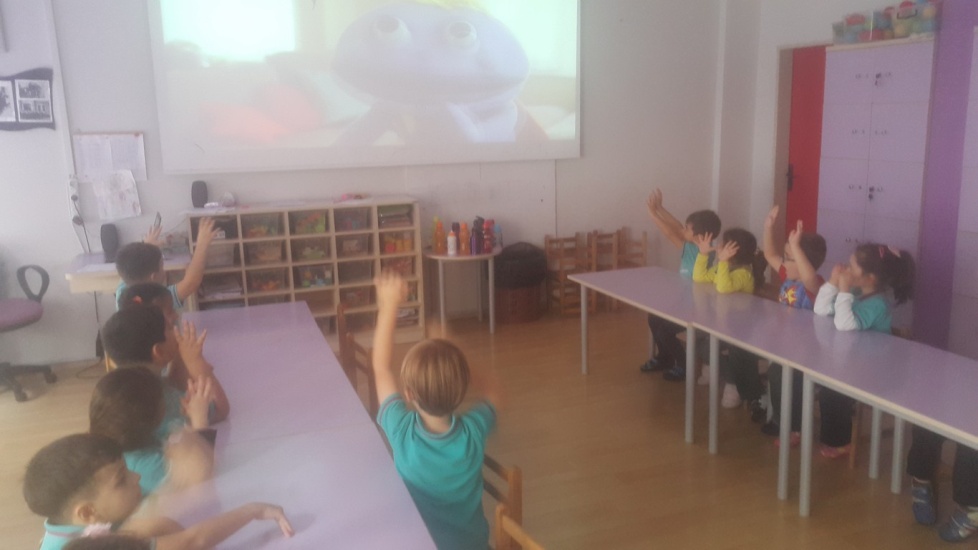 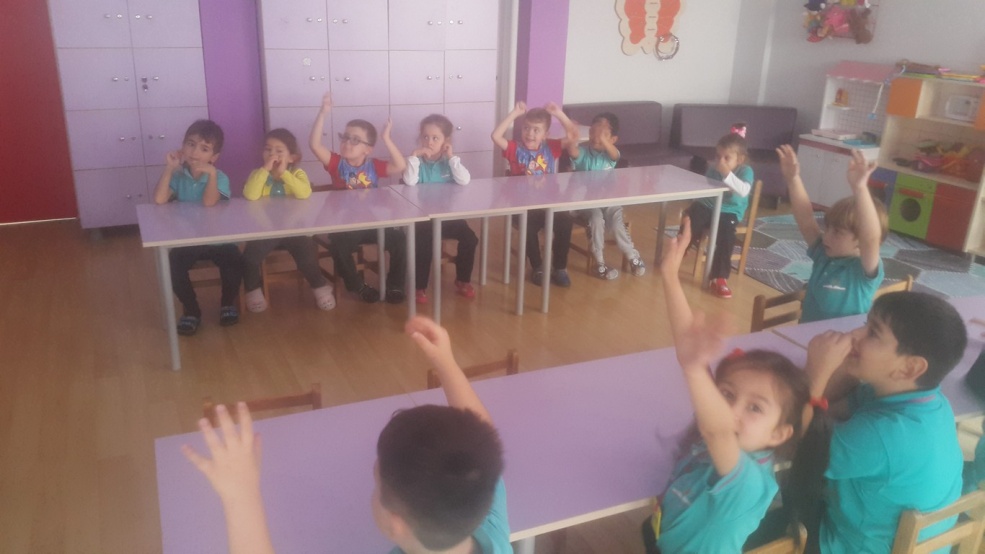 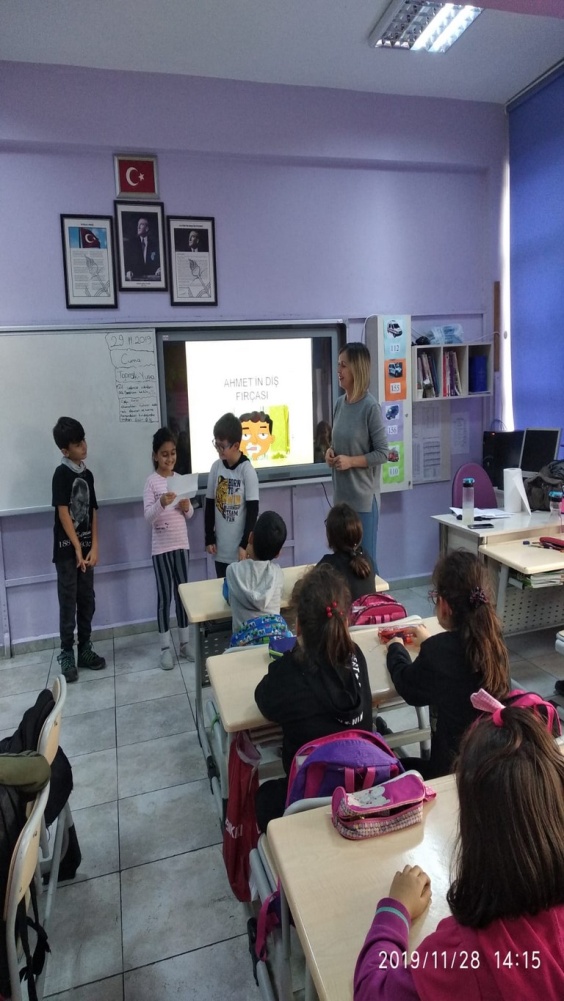 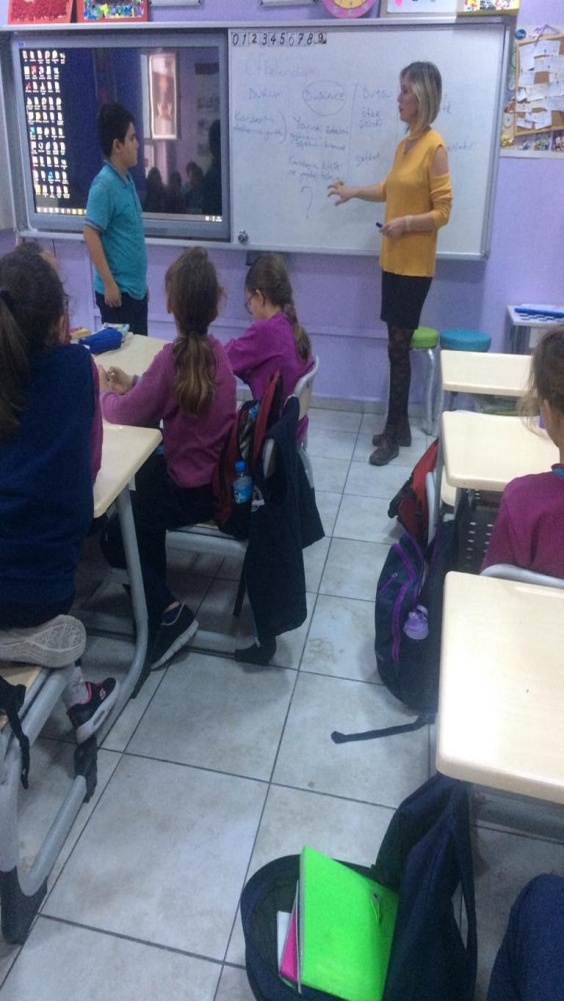 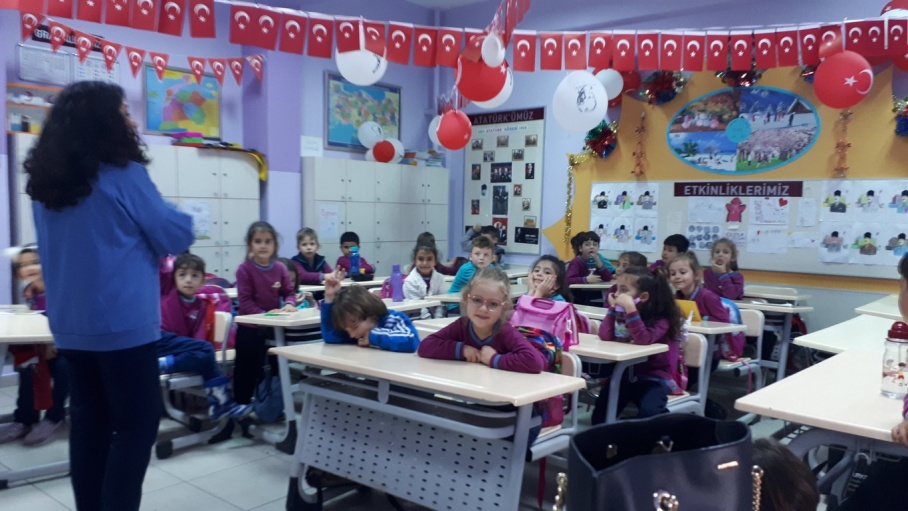 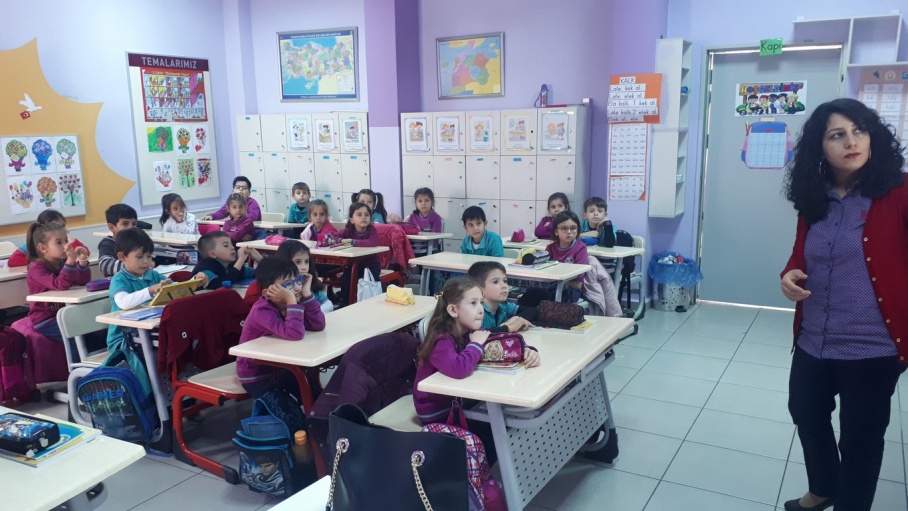 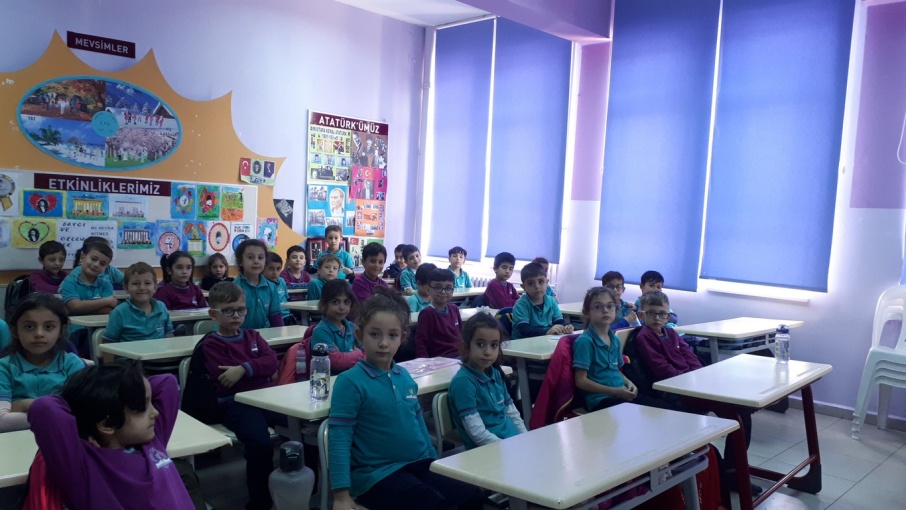 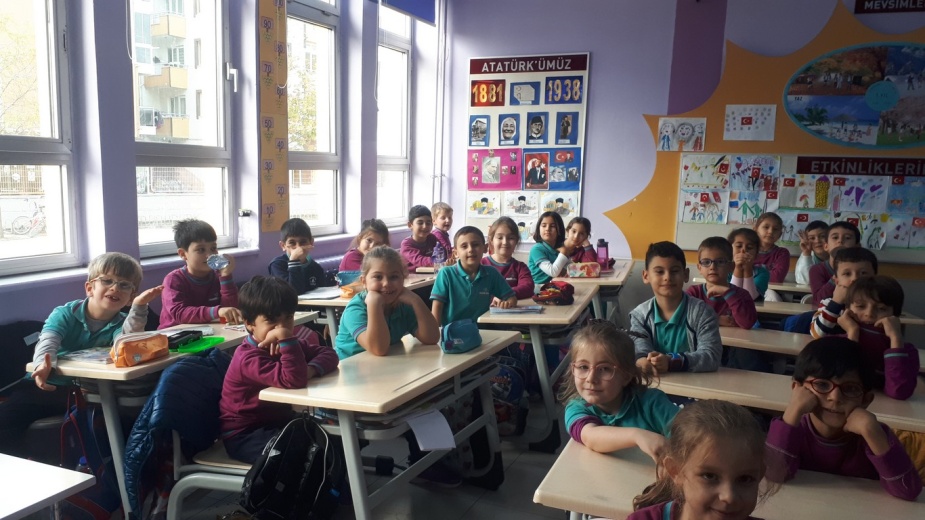 